     Б О Й О Р О К                                                                      РАСПОРЯЖЕНИЕ        «25» июнь 2021 й.                                 №  19                    «25» июня  2021 г.Атнакаевой А.М., управляющей делами администрации сельского поселения оплатить     заработную плату за время вынужденного прогула в размере 69 235 рублей 69 копейки, компенсацию морального вреда в размере 5 000 рублей по решению Туймазинского межрайонного суда № 2-231/2021 от 12 февраля 2021 года по исполнительному листу серия ФС №  028199120 от 21 июня 2021 года.      Глава  сельского поселения:                                      Сираев Н.Я.		Башкортостан  РеспубликаһыШаран  районы  муниципальрайоныны  Писарево  ауылбиләмәһе  ХакимитеБашлыгы     452644,Писарево ауылы, Мэктэп урамы, 11-йорт      тел.(34769) 2-34-16  email: pisarsss@yandex.ru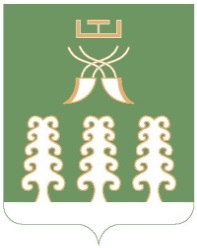 Республика БашкортостанАдминистрация  сельского поселенияПисаревский сельсоветмуниципального  районаШаранский район        452644  д. Писарево, ул. Школьная, 11тел. (34769)  2-34-16 email: pisarsss@yandex.ru